/	Schau dir die Episode 1 an. Erkennst du, was auf diesen Bildern fehlt? Es sind Ausschnitte aus dem Film. Zeichne in die weissen Lücken, was du im Film siehst.	Erfinde eine Geschichte mit diesen 4 Bildern. Die Reihenfolge ist egal. Erzähle sie einer Mitschülerin oder einem Mitschüler.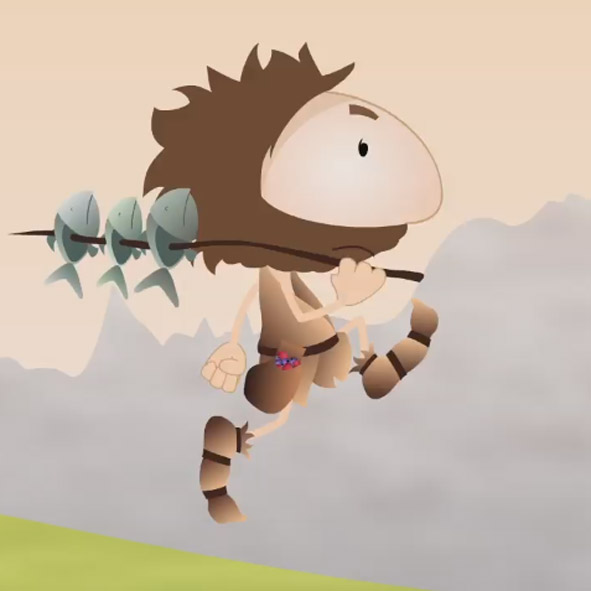 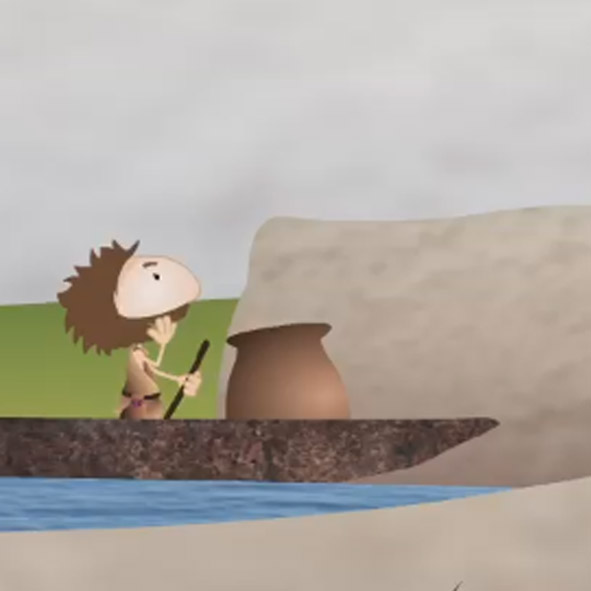 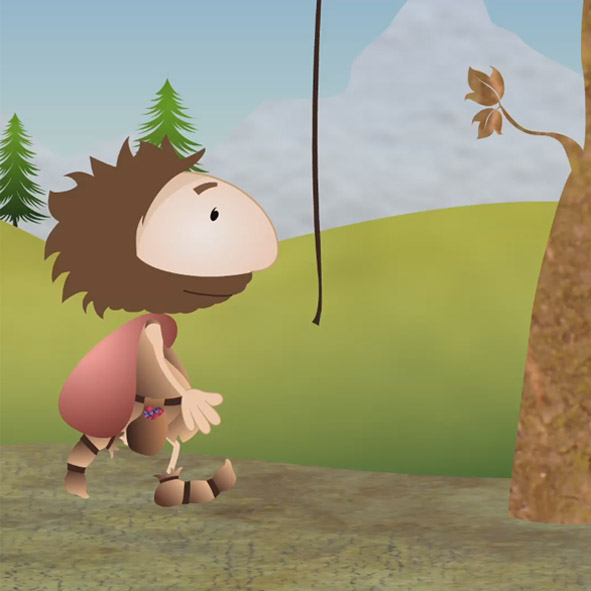 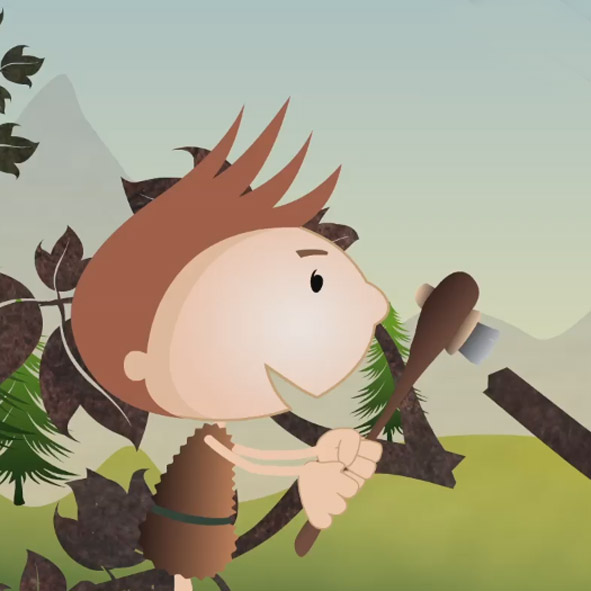 